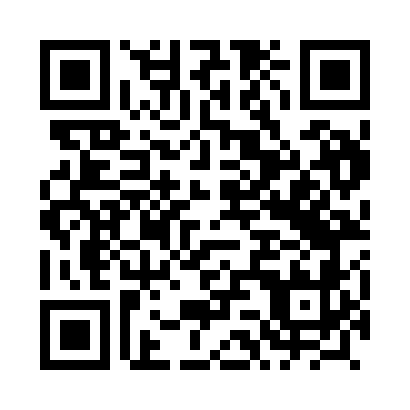 Prayer times for Oltaszyn, PolandMon 1 Apr 2024 - Tue 30 Apr 2024High Latitude Method: Angle Based RulePrayer Calculation Method: Muslim World LeagueAsar Calculation Method: HanafiPrayer times provided by https://www.salahtimes.comDateDayFajrSunriseDhuhrAsrMaghribIsha1Mon4:306:2712:565:237:259:162Tue4:276:2512:555:247:279:183Wed4:246:2212:555:257:299:204Thu4:216:2012:555:267:309:225Fri4:186:1812:545:287:329:246Sat4:166:1612:545:297:349:267Sun4:136:1412:545:307:359:298Mon4:106:1112:545:317:379:319Tue4:076:0912:535:327:389:3310Wed4:046:0712:535:337:409:3511Thu4:016:0512:535:357:429:3812Fri3:586:0312:535:367:439:4013Sat3:556:0112:525:377:459:4314Sun3:525:5812:525:387:479:4515Mon3:495:5612:525:397:489:4716Tue3:465:5412:525:407:509:5017Wed3:435:5212:515:417:529:5218Thu3:405:5012:515:427:539:5519Fri3:375:4812:515:437:559:5720Sat3:345:4612:515:447:5710:0021Sun3:315:4412:515:457:5810:0322Mon3:275:4212:505:468:0010:0523Tue3:245:4012:505:488:0110:0824Wed3:215:3812:505:498:0310:1125Thu3:185:3612:505:508:0510:1326Fri3:155:3412:505:518:0610:1627Sat3:115:3212:495:528:0810:1928Sun3:085:3012:495:538:1010:2229Mon3:055:2812:495:548:1110:2530Tue3:015:2612:495:558:1310:27